NWS Winter Weather SurveyStart of Block: CONSENTQ1.1 Winter Weather Response Survey     Please complete the following survey regarding winter weather events that occurred in your area.    Your participation in this study is voluntary and your identity will remain anonymous. You may skip any question you don’t feel comfortable answering. You may withdraw from the study at any time without penalty. No personally identifiable information in connection with this survey will be made public.  Your decision to participate will have no bearing on your relationship with any of the organizations that are mentioned here. There are no risks associated with participating in this study. There are no penalties if you choose not to participate. No monetary or other such form of financial compensation will be offered to participants of this study. Results from this study may be shared with local jurisdictions, and results will be made available to the public upon request.      This survey is funded by the National Oceanic and Atmospheric Administration. We are working to understand public response to hazardous weather events in order to improve how weather information is delivered to you. This survey should take about 5-10 minutes to complete.      If you have any questions about this survey, please contact Brenda Philips at bphilips@ecs.umass.edu, or Cedar League at cedarleague@gmail.com. Alternatively, if you have any questions about your rights as a participant in this study, you can also contact the University of Massachusetts Institutional Review Board at (413) 545-3428. OMB Approval Date and Statement here...     BEGIN THE SURVEY BY PRESSING >> BELOWEnd of Block: CONSENTStart of Block: PANELStart of Block: INTROQ3.1 What is your 5-digit zip code?________________________________________________________________Q3.2 How did you get the link to this survey?National Weather Service website/social media Local news website/social media Public safety email list, website, or social media A friend forwarded it to me Community group email list, website or social media Other ________________________________________________Q3.3 
Severe Weather event(s) occurred in your area on:
{Date 1}
{Date 2}
{Date 3}
{Date 4}  
 
Which event(s) do you recall the most?
{Date 1} {Date2} {Date 3} {Date 4} I don't remember any of these event(s) Skip To: End of Survey If A hazardous winter weather event occurred during {DATES}.  Did you experience this event?   = NoSkip To: End of Survey If A hazardous winter weather event occurred during {DATES}.  Did you experience this event?   = I don't knowSkip To: End of Survey If A hazardous winter weather event occurred during {DATES}.  Did you experience this event?   = I was out of townEnd of Block: INTROStart of Block: PRE-EVENT PHASEQ4.1 
Please answer the rest of the survey based on what you experienced on the event date you selected. BEFORE the event began, did you know about the POTENTIAL for a winter weather event?Yes No I don't know Skip To: End of Block If BEFORE the event began, did you know about the POTENTIAL for a winter weather event to occur? = NoSkip To: End of Block If BEFORE the event began, did you know about the POTENTIAL for a winter weather event to occur? = I don't knowQ4.2 Less than an hour before Between 1 hour and 6 hours before Between 7 hours and 24 hours before Between 1 and 2 days before Between 3 and 4 days before 5 or more days before I don't know Q4.3 What information source(s) did you use to become aware of this winter weather event BEFORE it occurred? Select UP TO 3 information sources that were the most useful for you.National News/Weather Company (Weather.com, Google, Good Morning America, etc.) Local News Media or Weather Person National Weather Service (Federal Government) Department of Transportation Friends/Family Community Leader(s) (ex. Clergy, Mayor, Governor) Public Safety Official(s) (Emergency Manager, Police, Fire) Observing/experiencing weather conditions near me None of the above Other (Please state) ________________________________________________Display This Question:If What information source(s) did you use to become aware of this winter weather event BEFORE... = Local News Media or Weather PersonQ4.4 You selected your local news or weather person as a source of information.  BEFORE the event happened, how did you access information from your local news or weather person? (Select all that apply.)Social media (ex. Facebook, Twitter) TV/Cable Website Wireless Emergency Alert (WEA cell phone alert) City notification system (ex. Reverse 911, Code Red, Everbridge) E-mail Smart phone app Text Phone call Radio NOAA weather radio Siren Newspaper Talking in-person with someone Other ________________________________________________Display This Question:If What information source(s) did you use to become aware of this winter weather event BEFORE... = National Weather Service (Government)Q4.5 You selected the National Weather Service as an information source. BEFORE the event happened, how did you access information from the National Weather Service? (Select all that apply.) Social media (ex. Facebook, Twitter) TV/Cable Website Wireless Emergency Alert (WEA cell phone alert) City notification system (ex. Reverse 911, Code Red, Everbridge) E-mail Smart phone app Text Phone call NOAA weather radio Radio Siren Newspaper Talking in-person with someone Other ________________________________________________Display This Question:If What information source(s) did you use to become aware of this winter weather event event BEFORE... = Community Leader(s) (ex. Clergy, Mayor, Governor)Q4.6 You selected your community leaders as an information source. BEFORE the event happened, how did you get information from community leaders (clergy, mayor, governor, school officials)? (Select all that apply.)Social media (ex. Facebook, Twitter) TV/Cable Website Wireless Emergency Alert (WEA cell phone alert) City notification system (ex. Reverse 911, Code Red, Everbridge) E-mail Smart phone app Text Phone call Radio NOAA weather radio Siren Newspaper Talking in-person with someone Other ________________________________________________Display This Question:If What information source(s) did you use to become aware of this winter weather event event BEFORE... = Friends/FamilyQ4.7 You selected family or friends as an information source. BEFORE the event happened, how did you get information from family or friends? (Select all that apply.)Social media (ex. Facebook, Twitter) E-mail WebsiteSmart phone app Text Phone call Talking in-person with someone Other ________________________________________________Display This Question:If What information source(s) did you use to become aware of this winter weather event BEFORE... = Public Safety Official(s) (Emergency Manager, Police, Fire)Q4.8 You selected public safety officials as an information source. BEFORE the event happened, how did you get information from public safety officials? (Select all that apply.) Social media (ex. Facebook, Twitter) TV/Cable Website Wireless Emergency Alert (WEA cell phone alert) City notification system (ex. Reverse 911, Code Red, Everbridge) E-mail Smart phone app Text Phone call Radio NOAA weather radio Siren Newspaper Talking in-person with someone Other ________________________________________________Display This Question:If What information source(s) did you use to become aware of this winter weather event BEFORE... = Other (Please state)Q4.9 You selected other information sources. BEFORE the event happened, how did you access information from ${Q4.3/ChoiceTextEntryValue/11}?  Social media (ex. Facebook, Twitter) TV/Cable Website Wireless Emergency Alert (WEA cell phone alert) City notification system (ex. Reverse 911, Code Red, Everbridge) E-mail Smart phone app Text Phone call Radio NOAA weather radio Siren Newspaper Talking in-person with someone Other ________________________________________________Display This Question:If What information source(s) did you use to become aware of this winter weather event event BEFORE... = Observing/experiencing weather conditions near meQ4.10 BEFORE the event happened, how did you observe or experience weather conditions near you?Social media (ex. Facebook, Twitter) TV/Cable Website Smart Phone Going or being outdoors Looking out my window Being in a vehicle Display This Question:If What information source(s) did you use to become aware of this winter weather event event BEFORE... = National News/Weather Company (Weather.com, Google, Good Morning America, etc.)Q4.11 You selected the national news or a weather company as a source of information. BEFORE the event happened, how did you access information from the national news or the weather company?  Social media (ex. Facebook, Twitter) TV/Cable Website Wireless Emergency Alert (WEA cell phone alert) City notification system (ex. Reverse 911, Code Red, Everbridge) E-mail Smart phone app Text Phone call Radio NOAA weather radio Siren Newspaper Talking in-person with someone Other ________________________________________________Q4.12 12  Based on the information you had BEFORE the event began, what was your level of concern about how the winter weather might impact you or your family No concern Slightly concerned Moderately concerned Very Concerned Extremely concerned Q4.13 Based on the information you were given BEFORE the event, what did you think the possible WEATHER THREAT(S) from this event might be?  (Please select all that apply.)Blowing and/or drifting snow Dangerous wind chills Extreme cold Freezing rain / ice storm Sleet Snow High winds White-out conditions Lake-effect snow No weather threats Other (please specify) ________________________________________________Q4.14 Based on the information you were given BEFORE the event, did you think any of the below personal impacts might affect you or your family? (Select all that apply.)Disruption to daily activities (work/school/life) Closure of roadsPower outages Frozen pipes Food/water shortages Personal economic impacts (loss of wages)Personal injury Property loss/damage (home, car, business) No personal impacts Other (please state) ________________________________________________Q4.15 What, if any, special preparations did you take in the days and hours BEFORE the winter weather event occurred?  (Please select all that apply.)  Looked for additional weather informationShared information with somebody Cancelled or rescheduled planned activities and/or appointments Purchased emergency supplies (survival kit, salt/shovel, generator, prescriptions, extra food/water, and gas) Allowed more time for travel Planned to use mass transit Protected my belongings (ex. move car, secure property) Made a sheltering/evacuation plan I did not take any special preparations Other (please specify) ________________________________________________End of Block: PRE-EVENT PHASEStart of Block: LOCATION/EXPERIENCEQ5.1 Where were you when you experienced the most impactful part of the event? We are interested in learning more about your experience at this location.I was a passenger or driver in a vehicle I was at home or in a building I did not experience the intense part of this storm End of Block: LOCATION/EXPERIENCEStart of Block: EVENT PHASE - INFO & ACTIONSQ6.1 Now, think about the time period DURING the event. What information source(s) did you use to become aware of the winter weather event underway? Select UP TO 3 information sources that were the most useful for you.National News/Weather Company (Weather.com, Google, Good Morning America, etc.) Local TV News Channel or Weather Person National Weather Service (Federal Government) Department of Transportation Friends/Family Community Leader(s) (ex. Clergy, Mayor, Governor) Public Safety Official(s) (Emergency Manager, Police, Fire) Observing/experiencing weather conditions near me None of the above Other (Please state) ________________________________________________Display This Question:If Sources DURING winter = Local TV News Channel or Weather PersonQ6.2 You selected your local news or weather person as a source of information.  DURING the event, how did you access information from your local news or weather person? (Select all that apply.)Social media (ex. Facebook, Twitter) TV/Cable Website Wireless Emergency Alert (WEA cell phone alert) City notification system (ex. Reverse 911, Code Red, Everbridge) E-mail Smart phone app Text Phone call Radio NOAA weather radio Siren Newspaper Talking in-person with someone Other ________________________________________________Display This Question:If Sources DURING winter = National Weather Service (Government)Q6.3 You selected the National Weather Service as an information source. DURING the event, how did you access information from the National Weather Service? (Select all that apply.) Social media (ex. Facebook, Twitter) TV/Cable Website Wireless Emergency Alert (WEA cell phone alert) City notification system (ex. Reverse 911, Code Red, Everbridge) E-mail Smart phone app Text Phone call NOAA weather radio Radio Siren Newspaper Talking in-person with someone Other ________________________________________________Display This Question:If Sources DURING winter = Community Leader(s) (ex. Clergy, Mayor, Governor)Q6.4 You selected your community leaders as an informaiton source. DURING the event, how did you get information from community leaders (clergy, mayor, governor, school officials)? (Select all that apply.)Social media (ex. Facebook, Twitter) TV/Cable Website Wireless Emergency Alert (WEA cell phone alert) City notification system (ex. Reverse 911, Code Red, Everbridge) E-mail Smart phone app Text Phone call Radio NOAA weather radio Siren Newspaper Talking in-person with someone Other ________________________________________________Display This Question:If Sources DURING winter = Friends/FamilyQ6.5 You selected family or friends as an information source. DURING the event, how did you get information from family or friends? (Select all that apply.)Social media (ex. Facebook, Twitter) E-mail WebsiteSmart phone app Text Phone call Talking in-person with someone Other ________________________________________________Display This Question:If Sources DURING winter = Public Safety Official(s) (Emergency Manager, Police, Fire)Q6.6 You selected public safety officials as an information source. DURING the event, how did you get information from public safety officials? (Select all that apply.) Social media (ex. Facebook, Twitter) TV/Cable Website Wireless Emergency Alert (WEA cell phone alert) City notification system (ex. Reverse 911, Code Red, Everbridge) E-mail Smart phone app Text Phone call Radio NOAA weather radio Siren Newspaper Talking in-person with someone Other ________________________________________________Display This Question:If Sources DURING winter = Department of Transportation (Government)Q6.7 You selected Department of Transportation as an information source. DURING the event, how did you get information from the Department of Transportation? (Select all that apply.) Social media (ex. Facebook, Twitter) TV/Cable Website Wireless Emergency Alert (WEA cell phone alert) City notification system (ex. Reverse 911, Code Red, Everbridge) E-mail Smart phone app Text Phone call Radio NOAA weather radio Siren Newspaper Talking in-person with someone Other ________________________________________________Display This Question:If Sources DURING winter = Other (Please state)Q6.8 You selected other information sources. DURING the event, how did you access information from ${Q67/ChoiceTextEntryValue/11}?  Social media (ex. Facebook, Twitter) TV/Cable Website Wireless Emergency Alert (WEA cell phone alert) City notification system (ex. Reverse 911, Code Red, Everbridge) E-mail Smart phone app Text Phone call Radio NOAA weather radio Siren Newspaper Talking in-person with someone Other ________________________________________________Display This Question:If Sources DURING winter = Observing/experiencing weather conditions near meQ6.9 BEFORE the heavy rain/ flash flooding happened, how did you observe or experience weather conditions near you?Social media (ex. Facebook, Twitter) TV/Cable Website Smart Phone Going or being outdoors Looking out my window Being in a vehicle Display This Question:If Sources DURING winter = National News/Weather Company (Weather.com, Google, Good Morning America, etc.)Q6.10 You selected the national news or a weather company as a sources of information. BEFORE the heavy rain/ flash flooding happened, how did you access information from the national news or the weather company?  Social media (ex. Facebook, Twitter) TV/Cable Website Wireless Emergency Alert (WEA cell phone alert) City notification system (ex. Reverse 911, Code Red, Everbridge) E-mail Smart phone app Text Phone call Radio NOAA weather radio Siren Newspaper Talking in-person with someone Other ________________________________________________Q6.12 DURING the event, what was your level of concern based on the information you were given?Not concerned Slightly concerned Moderately concerned Very Concerned Extremely concerned Display This Question:If Where were you when you experienced the most impactful part of the event? We are interested in le... = I was a passenger or driver in a vehicleQ6.13 While in a vehicle, which of the following actions did you take once the winter weather event BEGAN? (Select all that apply.)  Looked for additional weather information Shared information with somebody Used emergency supplies (emergency kit, blanket, shovel/salt, extra gas) Cancelled or rescheduled my trip Allowed more time for travel or rerouted my tripAssisted others during event Sought shelter No action taken/continued trip Other (please specify) ________________________________________________Display This Question:If Where were you when you experienced the most impactful part of the event? We are interested in le... = I was at home or in a buildingQ6.14 While at home or inside a building, which of the following actions did you take once the winter weather event BEGAN? (Select all that apply.)  Looked for additional weather information Shared information with somebody Used emergency supplies (emergency kit, generator, extra food/water) Shoveled/Salted driveway/sidewalks Cancelled or rescheduled plans Protected my belongings Protected my family/pets Assisted others during event Evacuated from my location No action taken Other (please specify) ________________________________________________Display This Question:If Where were you when you experienced the most impactful part of the event? We are interested in le... =End of Block: EVENT PHASE - INFO & ACTIONSStart of Block: EVENT PHASE/VEHICLEQ7.1 
Were you the driver or the passenger in the vehicle?I was the driver I was the passenger I don't know Q7.2 Was anyone in the vehicle with you? (Select all that apply.)Kid(s) Adult(s) Senior citizen(s) Person(s) with a disability Pet(s) I was alone Other ________________________________________________Q7.3  What type of vehicle you were in?Vehicle with 4-Wheel Drive Vehicle without 4-Wheel Drive Other ________________________________________________Q7.4 What was the primary purpose of your trip?Commute to work or school Commute from work or school Picking up/dropping off kids and/or family Appointment Errands / leisure (shopping, dining, recreation) Worship Other ________________________________________________Q7.5 Did you experience snow and/or ice conditions while driving?Yes No I don't know Skip To: End of Block If Did you experience snow and/or ice conditions while driving? = NoSkip To: End of Block If Did you experience snow and/or ice conditions while driving? = I don't knowQ7.6 What did you see when you encountered the winter weather conditions? (Select all that apply.)Traffic congestion Traffic accident(s) Public safety officials Road closures Messaging signs warning of hazardous road conditions Flashing lights Cautious drivers Reckless drivers I did not see anything Other ________________________________________________Q7.7 Please describe the winter weather conditions you experienced while driving?No snow or ice Icy roadsLess than 3 inches of snow Between 3 to 6 inches of snowBetween 6 to 12 inches of snowBetween 12 to 24 inches of snow24+ inches of snowI don't know ________________________________________________Q7.8 What did you do when you were driving in the winter weather conditions? (Select one answer.)I stopped driving and pulled my car over I turned around and/or rerouted my trip I continued driving and made it to my destination I continued driving and got stuck I continued driving and got into an accident Other, describe ________________________________________________Q7.8b Did you call anyone for help?YesNoIf yes, please explain_________Q7.9 This next set of questions asks about different factors that may have influenced your decision(s) during this event.


How much did the following warning and environmental factors influence the decision(s) you took DURING this event? Select "Not a Factor"  if the factor was not relevant to your decision. Q7.10 How much did the following social factors influence the decision(s) you took DURING this event? Select "Not a Factor"  if the factor was not relevant to your decision. Q7.12 How much did the following situational factors influence the decision(s) you took DURING this event? Select "Not a Factor"  if the factor was not relevant to your decision. End of Block: EVENT PHASE/VEHICLEStart of Block: EVENT PHASE HOME/BUILDINGQ8.1 
What type of building were you in during the winter weather event?Free standing home/residence Multi-residential unit (Apartment/townhouse/condo) Mobile home Work place building Retail building Other ________________________________________________Q8.2 Was anyone in the home/building with you? (Select all that apply.)Kid(s) Adult(s) Senior Citizen(s) Person(s) with a disability Pet(s) I was alone Other ________________________________________________Q8.3 Did you experience winter weather conditions outdoors at your home/building location?Yes No I don't know Skip To: End of Block If Did you experience winter weather conditions outdoors at your home/building location? = NoSkip To: End of Block If Did you experience winter weather conditions outdoors at your home/building location? = I don't knowQ8.4 Please describe the winter weather conditions you experienced at your location?No snow/ice Icy conditions Less than 3 inches of snowBetween 3 to 6 inches of snowBetween 6 to 12 inches of snowBetween 12 to 24 inches of snow24+ inches of snowI don't know ________________________________________________Q8.5 While at home or inside a building, which of the following actions did you take once the winter weather event BEGAN? (Select one.)  I stayed where I was and waited out the storm  I evacuated the building I lost power and had to evacuateProperty damage forced me to evacuate No action takenOther (please specify) ________________________________________________Q8.6 Did you call or contact anyone for help?911 Neighbor or friend Stormwater/city utility Other ________________________________________________Q8.7 
This next set of questions asks about different factors that may have influenced your decision(s) to stay or leave?


How much did the following warning and environmental factors influence the action(s) you took DURING this event? Select "Not a Factor" if the factor was not relevant to your decision.Q8.8 How much did the following social factors influence the action(s) you took DURING this event? Select "Not a Factor" if the factor was not relevant to your decision.Q8.10 How much did the following situational factors influence the action(s) you took DURING this event? Select "Not a Factor" if the factor was not relevant to your decision.End of Block: EVENT PHASE HOME/BUILDINGStart of Block: IMPACTSQ9.1 Which, if any, of the weather impacts below occurred in your area? (Select all that apply.)Blowing and/or drifting snow Dangerous wind chills Extreme cold Freezing rain / ice storm Sleet Snow High winds White-out conditions Lake-effect snow Other (please specify) ________________________________________________No weather impacts Q9.2 Which of the following impacts did you personally experience from this hazardous winter weather event? (Select all that apply.)Disruption to work/school/life Disruption related to transportation Became stranded Power outage Frozen pipes Food/water shortages Boil water order Personal economic impacts (loss of wages)Injury (myself/friend/family)Property loss/damage (home/car/business)Death of a friend/relative No impacts Other (please state) ________________________________________________Q9.3 Q6.11 DURING the event, do you recall receiving any of the following? (Select all that apply.)Winter Weather Advisory Wind Chill Advisory Winter Storm Watch Winter Storm Warning Ice Storm Warning Blizzard Warning Wind Chill Warning Other ________________________________________________I did not receive any of these I don't know Display This Question:If Sources DURING winter = National Weather Service (Government)Q9.4 Now consider the information you received from the National Weather Service DURING this hazardous flooding event. Using a scale from 1 to 10 where 1 is “Poor,” and 10 is “Excellent,” please rate the NWS on the following:Q9.5 Is there anything else you would like to share about your experience this day?Yes (please describe) ________________________________________________No End of Block: IMPACTSStart of Block: DEMOGRAPHICSQ10.1 We are interested in learning about your previous experience with winter weather. Please answer the following statements with a Yes or No.Q10.2 Please select how much you agree or disagree with the following statements. Select N/A if the statement does not apply to you. Q10.3 In what year were you born?Q10.4 What is your gender?Male Female Other ________________________________________________I prefer not to answer Q.10.X Are you of Hispanic, Latino or Spanish origin?NoYesI prefer not to answer Q10.5 Select the category that best describes you.White Black or African American American Indian or Alaska Native Asian Native Hawaiian or Pacific Islander Multi-racial ________________________________________________Other ________________________________________________I prefer not to answer Q10.6 Please tell us who lives in your household. (Select all that apply.)Adult(s) 18-64 years old Adult(s) 65+ years old Child(ren) 17 years old or younger Pets Person(s) with disabilities I prefer not to answer Q10.7 Please select the range that best describes your annual household income from all sources before taxes and other deductions.$0-$14,999 $15,000 - $34,999 $35,000 - $49,999 $50,000 - $74,999 $75,000 - $99,999 $100,000 - $149,999 $150,000 - $250,000 $250,000 + I prefer not to answer Q10.8 At your primary job, do you generally have flexibility in your work schedule and/or location?Yes, I can work from home on short notice Yes, I can reschedule/delay my arrival at work on short notice Yes, I can leave early on short noticeNo, I do not have flexibility in my work hoursNot applicableQ10.10 What is the highest level of school you have completed or the highest degree you have received? Less than high school degree High school graduate (high school diploma or equivalent including GED) Some college but no degree Associate degree in college (2-year) Bachelor's degree in college (4-year) Master's degree Doctoral degree Professional degree (JD, MD) I prefer not to answer Q10.11 In which type of housing do you currently live?Apartment Townhouse Duplex House Manufactured/mobile home Condominium Other ________________________________________________End of Block: DEMOGRAPHICSPage BreakPage BreakPage BreakPage BreakPage Break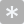 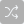 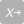 Page BreakPage BreakPage BreakPage BreakPage BreakPage BreakPage BreakPage BreakPage BreakPage BreakPage BreakPage BreakPage BreakPage BreakPage BreakPage BreakPage BreakPage BreakPage BreakPage BreakPage BreakPage BreakPage BreakPage BreakPage BreakPage BreakPage BreakPage Break1.  Not influential at all2. Slightly influential3. Somewhat influential4. Very influential5. Extremely influentialNot a factorPoor road conditionsNWS warning Intense snowfall/iceMinor snowfall/icePresence of messaging signs 1.  Not influential at all2. Slightly influential3. Somewhat influential4. Very influential5. Extremely influentialNot a factorSeeing other vehicle(s) drive safelySeeing other vehicles stranded Previous negative experience with winter weather drivingConfidence in my vehicle/ winter weather driving ability Friends/family urged me to take action Concern/fear for self, family, friends1.  Not influential at all2. Slightly influential3. Somewhat influential4. Very influential5. Extremely influentialNot a factorNeeding to get to work/family/kids/pets Inconvenience of taking a detourEvent timing (hour/day of week) This event caught me by surprise Traffic congestion Page BreakPage BreakPage BreakPage Break1.  Not influential at all2. Slightly influential3. Somewhat influential4. Very influential5. Extremely influentialNot a factorPoor road and weather conditionsNWS warning Intense snowfall/ice Minor snowfall/iceOther (Please state) Page Break1.  Not influential at all2. Slightly influential3. Somewhat influential4. Very influential5. Extremely influentialNot a factorFriends / family urged me to take action Previous negative experience with winter weather Concern/fear for self, family, friends Page Break1.  Not influential at all2. Slightly influential3. Somewhat influential4. Very influential5. Extremely influentialNot a factorEvent timing (rush hour, evening, weekend) Needing to take care of  family/friends/pets I was trapped in the building School/business closures Having a car to use for evacuation This event caught me by surprise Page BreakPage Break1 (poor)2345678910 (excellent)Don't know/ NAEase of finding hazardous  winter weather forecast information specific to your geographic area Accuracy of information for this hazardous winter weather event Explaining the threat and expected impacts of this hazardous winter weather event Providing information to help you make decisions relative to this hazardous winter weather event Overall satisfaction with information or services received by the NWS Page BreakYesNoI don't knowI have previously experienced a severe winter storm event I have experienced a personal loss due to winter weather (ex. financial, belongings) My home has previously been damaged due to winter weather I have previously driven through severe winter weather conditions Page BreakQ10.1b  I have an emergency survival kit at home YesNoI don't know1.  Strongly disagree2. Disagree3. Neutral4. Agree5. Strongly agreeN/AI am fearful of winter weather I follow the weather very closely I take winter weather warnings seriously I feel that I am completely capable to keep myself safe during winter weather 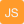 Year ▼ 1900 ... 2005Page BreakPage BreakPage BreakPage BreakPage BreakPage BreakPage BreakPage Break